О  прогнозном плане (программе) приватизации муниципальногоимущества Бичурга-Баишевского  сельскогопоселения Шемуршинского района на 2022 годВ соответствии с Федеральным законом «О приватизации государственного и муниципального имущества» от 21.12.2001 г. №178-ФЗ Собрание депутатов Бичурга-Баишевского сельского поселения Шемуршинского района решило:1. Утвердить прилагаемый прогнозный план (программу) приватизации муниципального имущества Бичурга-Баишевского сельского поселения Шемуршинского района  на 2022 год. 2. Заместителю главы администрации Бичурга-Баишевского сельского поселения Шемуршинского района Антоновой Т.Г  обеспечить в установленном порядке реализацию прогнозного плана (программы) приватизации муниципального имущества  Бичурга-Баишевского сельского поселения Шемуршинского района на 2022 год.3. Настоящее решение вступает в силу со дня его подписания.Председатель Собрания депутатов Бичурга-Баишевского сельского поселения Шемуршинскогорайона Чувашской Республики                                                                  Г.В. ВанюшинаГлава Бичурга-Баишевского сельского поселения Шемуршинского района Чувашской Республики                                            Е.С.УкинПрогнозный план (программа) приватизации муниципального имущества Бичурга-Баишевского сельского поселения Шемуршинского района на 2022 год. Раздел I. Основные направления в сфере приватизации муниципального имущества Бичурга-Баишевского сельского поселения Шемуршинского района на 2022  год.Прогнозный план (программа) приватизации муниципального имущества Бичурга-Баишевского сельского поселения Шемуршинского района на 2018 год (далее – Программа приватизации) разработан в соответствии с Федеральным законом «О приватизации государственного и муниципального имущества» от 21.12.2001 г. №178-ФЗОсновными задачами в сфере приватизации муниципального имущества в 2022 году являются:- приватизация муниципального имущества, которое не используется для обеспечения  функций и полномочий   Бичурга-Баишевского сельского поселения Шемуршинского района;- формирование доходов и источников финансирования дефицита  бюджета Бичурга-Баишевского сельского поселения Шемуршинского района.  Исходя из оценки прогнозируемой стоимости предлагаемых к приватизации объекта в 2022 году ожидается поступления в муниципальный бюджет Бичурга-Баишевского сельского поселения Шемуршинского района доходов от приватизации муниципального имущества в размере 135,6 тыс. рублей. Раздел II. Муниципальное  имущество, приватизация которого планируется в 2022 году2.1. Перечень объектов недвижимости, находящихся в муниципальной собственности Бичурга-Баишевского сельского поселения Шемуршинского района Чувашской Республики, которые планируются приватизировать в 2022 году:                                                                                                                    ЧЁВАШ РЕСПУБЛИКИШЁМЁРШЁ РАЙОН,ЧУВАШСКАЯ РЕСПУБЛИКА ШЕМУРШИНСКИЙ РАЙОН ПЁЧЁРЛЁ ПАШЪЕЛЯЛ ПОСЕЛЕНИЙ,Н ДЕПУТАТСЕН ПУХЁВ, ЙЫШЁНУ  19        01      2022     № 3Пёчёрлё Пашъел ял.СОБРАНИЕ ДЕПУТАТОВ БИЧУРГА-БАИШЕВСКОГО СЕЛЬСКОГО  ПОСЕЛЕНИЯ                      РЕШЕНИЕ19       01      2022     № 3                                  село Бичурга-БаишевоУТВЕРЖДЕНрешением Собрания депутатов Бичурга-Баишевского сельского поселенияот 19 января  2022 г. № 3№ппНаименование объекта,местонахождение, назначениеПлощадь по внутреннему обмерукв.м.Срокприватизации(квартал)1Нежилое здание с кадастровым номером 21:22:000000:1905, расположенное по адресу: Чувашская Республика, Шемуршинский район, с.Бичурга-Баишево, ул.Ленина,д.37211,522Нежилое здание с кадастровым номером 21:22:140101:128, расположенное по адресу: Чувашская Республика, Шемуршинский район, с.Бичурга-Баишево, ул.Ленина,д.3712,323Нежилое здание с кадастровым номером 21:22:140101:127, расположенное по адресу: Чувашская Республика, Шемуршинский район, с.Бичурга-Баишево, ул.Ленина,д.3711,424Земельный участок с кадастровым номером 21:22:140101:42, расположенное по адресу: Чувашская Республика, Шемуршинский район, с.Бичурга-Баишево, ул.Ленина,д.3727692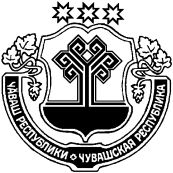 